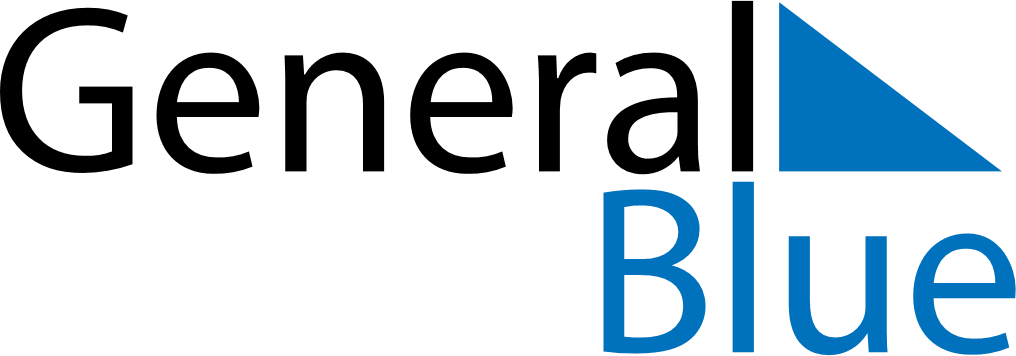 May 2018May 2018May 2018May 2018May 2018May 2018Central African RepublicCentral African RepublicCentral African RepublicCentral African RepublicCentral African RepublicCentral African RepublicSundayMondayTuesdayWednesdayThursdayFridaySaturday12345Labour Day6789101112Ascension Day1314151617181920212223242526Whit Monday2728293031NOTES